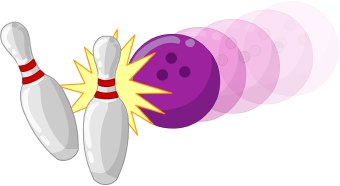 march madness bowling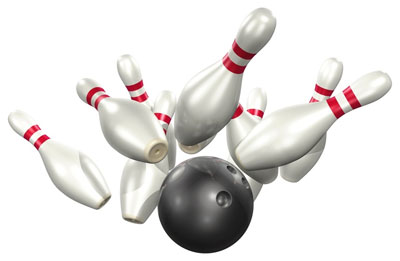 EBMI INVITES YOU TO JOIN US….EBMI, 900 S. Highway Dr.-Ste. 306, Fenton, MO  63026  |636/305-6434| www.electricalboard.orgRSVP ON ATTACHED LINK BELOW OR IN  BODY OF EMAIL.https://form.jotform.com/73516724811153